	    Aktuellt från Brf. Måran 2 nr 10/22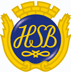 Hej.	Energi, fönster och vinterIngen har väl kunnat undgå alla diskussioner om höga energikostnader inför kommande vinter. Ett sätt för att minska kostnaderna kan till exempel vara att se över tätningar runt fönster. I många fall är dessa säkert utslitna.Styrelsen har beslutat att besöka alla medlemmar för att höra hur skicket på fönstren är och vad det finns för behov av åtgärder. Vi vill dock påminna om att då det gäller tätningslister så är detta varje medlems ansvar. Så det är bra om ni kan kontrollera era fönster inför besöket. Kontrollera även om det finns andra problem som bör åtgärdas.Då det gäller el och värme så tänk även på att släcka ljuset i tvättstugan när du går därifrån. Sätt inte elementen i trapphusen på högsta värmen. Tänk på att vi alla måste vara med om att ta ansvar för de kostnader som uppstår - så tänk efter före i stället för att betala efter.Smörjning av de nya dörrlåsenVid ”fönsterbesöket” kommer vi  att smörja de nya dörrlåsen. Detta ska göras en gång om året och för att garantin fortfarande ska gälla krävs att de smörjs med en särskild låsolja. Brandskyddskontroll i trapphusenDet kommer även att göras en kontroll av trapphusen så att dessa är fria från brännbart material samt att inga lösa föremål finns som kan utgöra hinder för räddningspersonal eller vid en eventuell utrymning. Det kan röra sig om cyklar, rollatorer eller rullstolar, även om de inte betraktas som brännbart material, samt dörrmattor, skor och utsmyckningar.Mårans hemsidaPå vår hemsida https://www.hsb.se/malardalarna/brf/Maran-2/ (eller sök på Måran 2) kan du läsa om det mesta som rör vår förening. Där finns också MåranNytt. Vi är medvetna om att en del information kanske är inaktuell men vi håller på att uppdatera denna.Kontakt med styrelsen och expeditionenKontakta styrelsen med mejl till maran2orebro@outlook.com eller lägg en lapp i föreningens postlåda på Västra Nobelgatan 4.Nästa styrelsemöte blir den 3 oktober.Styrelsen